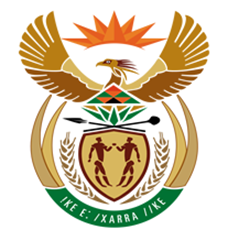 NATIONAL ASSEMBLYQUESTION FOR WRITTEN REPLYQUESTION NUMBER: 3375 [NW3769E]DATE OF PUBLICATION: 3376.	Mr D J Maynier (DA) to ask the Minister of Finance:Whether a certain person (name and details furnished) accompanied him on his official travel to the United States of America in October 2017; if not, why not; if so, (a) what was the purpose, (b) what were the (i) departure and (ii) arrival dates and (c) what is the (i) total cost and (ii) detailed breakdown of such costs to the National Treasury of each trip undertaken by the specified person?			NW3769EReply: No.